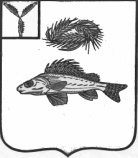    АДМИНИСТРАЦИЯЕРШОВСКОГО МУНИЦИПАЛЬНОГО   РАЙОНА САРАТОВСКОЙ ОБЛАСТИПОСТАНОВЛЕНИЕот__   24.09.2019г._______№ _____848_______                                                                            г. ЕршовОб утверждении порядка организации и проведения рейтинговогоголосования по выбору общественных территорий, подлежащих благоустройствув 2020 годуВ целях участия населения муниципального образования города Ершова Саратовской области в отборе общественных территорий и включения в план благоустройства на 2020 год в рамках реализации муниципальной программы «Формирование комфортной городской среды на 2018-2022 годы в муниципальном образовании город Ершов Саратовской области», во исполнении национального проекта «Жилье и городская среда», в соответствии со статьей 33 Федерального закона от 6 октября 2003 года № 131-ФЗ «Об общих принципах организации местного самоуправления в Российской Федерации», Уставом муниципального образования город Ершов, администрация Ершовского муниципального района Саратовской области ПОСТАНОВЛЯЕТ:1.Утвердить прилагаемый Порядок организации и проведения  рейтингового голосования по выбору общественных территорий муниципального образования город Ершов Саратовской области, подлежащих  благоустройству в 2020 году согласно приложению № 1.2.Утвердить форму итогового протокола территориальной счетной комиссии о результатах рейтингового голосования по общественным территориям муниципального образования город Ершов Саратовской области в          2020 году согласно приложению № 2.3.Утвердить форму итогового протокола общественной муниципальной комиссии об итогах рейтингового голосования по общественным территориям муниципального образования город Ершов Саратовской области в          2020 году согласно приложению № 3.4.Утвердить форму документа для рейтингового голосования по общественным территориям муниципального образования город Ершов согласно приложению № 4.5.Контроль за исполнением настоящего постановления возложить на первого заместителя главы администрации Ершовского муниципального района Д.П. Усенина.         6. Настоящее постановление подлежит размещению на официальном сайте администрации Ершовского муниципального района Саратовской области в сети Интернет.Глава Ершовского муниципального района                          С.А. ЗубрицкаяПриложение № 1 к постановлению администрации Ершовского муниципального района   от 24.09.2019г №848Порядокорганизации и проведения рейтингового голосования по выбору общественных территорий, подлежащих благоустройствув 2020 году  территорий, подлежащих благоустройству в 2020 году.Порядок организации и проведения рейтингового голосования по выбору общественных территорий, подлежащих благоустройству в 2020 году (далее - Порядок) разработан с применением целевой модели по вовлечению граждан, принимающих участие в решении вопросов развития городской среды, и в целях реализации национального проекта "Жилье и городская среда" определяет порядок организации и проведения рейтингового голосования по выбору общественных территорий, подлежащих благоустройству в 2020 году (далее также - рейтинговое голосование, голосование).Рейтинговое голосование проводится в 2 этапа:
I этап - формирование перечня общественных территорий, предлагаемых для рейтингового голосования;
II этап - определение рейтингового перечня общественных территорий, подлежащих благоустройству в первоочередном порядке, с учетом дизайн-проектов общественных территорий, подлежащих благоустройству в первоочередном порядке (далее также - проекты).Рейтинговое голосование проводится в целях определения общественных территорий, подлежащих благоустройству в первоочередном порядке, при включении объектов в муниципальные программы формирования современной городской среды.
4. Рейтинговое голосование проводится в муниципальных образованиях населенных с численностью свыше 20 тыс. человек, расположенных на территории Саратовской области.
5. Постановление о назначении рейтингового голосования по общественным территориям принимается главой Ершовского муниципального района Саратовской области и содержит в себе следующее:
1) дата и время проведения рейтингового голосования;
2) места проведения рейтингового голосования (адреса пунктов голосования (счетных участков);
3) перечень общественных территорий, предлагаемых для общественного обсуждения;
6. Постановление о назначении рейтингового голосования подлежит опубликованию (обнародованию) в порядке, установленном для официального опубликования (обнародования) муниципальных правовых актов, и размещению на официальном сайте администрации Ершовского муниципального района в информационно-коммуникационной сети Интернет не менее чем за    10 дней до дня его проведения.7. Проведение рейтингового голосования организует и обеспечивает общественная муниципальная комиссия.Общественная муниципальная комиссия:1) обеспечивает изготовление документов для проведения рейтингового голосования (документы для рейтингового голосования, опросные листы и другие формы печатаются на русском языке.2) формирует территориальные счетные комиссии и оборудует территориальные счетные участки;3) рассматривает обращения граждан по вопросам, связанным с проведением рейтингового голосования;4) обеспечивает территориальные счетные комиссии соответствующим оборудованием, в том числе информационными стендами;5) осуществляет анонсирование рейтингового голосования с указанием времени и мест рейтингового голосования в средствах массовой информации, на электронных ресурсах;6) осуществляет иные полномочия, определенные главой Ершовского муниципального района.        7) обеспечивают общественное обсуждение перечней общественных территорий, предлагаемых для общественного обсуждения, в порядке.8. При формировании территориальной счетной комиссии учитываются предложения политических партий, иных общественных объединений, собраний граждан.Членами территориальной счетной комиссии не могут быть лица, являющиеся инициаторами по выдвижению проектов благоустройства, по которым проводится рейтинговое голосование.Количественный состав членов территориальных счетных комиссий определяется общественной муниципальной комиссией и должен быть не менее 3-х членов комиссии.В составе территориальной счетной комиссии назначаются председатель и секретарь территориальной счетной комиссии.Полномочия территориальной счетной комиссии прекращаются после опубликования (обнародования) результатов голосования.9. По результатам общественных обсуждений перечней общественных территорий, предлагаемых для общественного обсуждения, общественной комиссией в течение 1 дня со дня завершения общественного обсуждения формируется и утверждается перечень общественных территорий, предлагаемых для рейтингового голосования (далее - Перечень), с учетом поступивших в ходе общественного обсуждения предложений. Предельное количество общественных территорий, включаемых в Перечень, определяется органом местного самоуправления.10. Не позднее, чем за 5 дней до дня голосования органы местного самоуправления обеспечивают подготовку дизайн-проектов общественных территорий, предлагаемых для рейтингового голосования, и их размещение на официальных сайтах. Одновременно с размещением дизайн-проектов органы местного самоуправления обеспечивают размещение на официальных сайтах информации о месте, дате и времени проведения голосования. Не позднее чем за 3 дня до проведения голосования органы местного самоуправления обеспечивают изготовление и передачу в общественную комиссию документов, необходимых для организации и проведения голосования.11. Граждане и организации вправе самостоятельно проводить агитацию в поддержку общественной территории, определяя ее содержание, формы и методы, в том числе с учетом рекомендаций администрации Ершовского муниципального района Саратовской области.Агитационный период начинается со дня опубликования в средствах массовой информации решения главы Еровского муниципального района о назначении рейтингового голосования.12. Пункты голосования (счетные участки) обеспечиваются соответствующим оборудованием и предусматривают, в том числе, размещение информационных стендов по предлагаемым к голосованию общественным территориям, содержащим четкое определение места нахождения общественных территорий, дизайн-проекты общественных территорий.
13. Рейтинговое голосование проводится путем открытого голосования.Члены территориальных счетных комиссий составляют список граждан, пришедших на пункт голосования (счетный участок) (далее - список).
В список включаются граждане Российской Федерации, достигшие 14-летнего возраста и имеющие место жительство на территории соответствующего муниципального образования (далее - участник голосования). В списке указывается фамилия, имя и отчество (последнее - при наличии) участника голосования, реквизиты документа, удостоверяющего личность в соответствии с законодательством Российской Федерации участника голосования.
В списке также предусматриваются:
1) графа для проставления участником голосования подписи за полученный им документ для голосования;
2) графа "Согласие на обработку персональных данных" для проставления участником голосования подписи о согласии участника голосования на обработку его персональных данных в соответствии с Федеральным законом от 27 июля 2006 года N 152-ФЗ "О персональных данных";
3) графа для проставления подписи члена территориальной счетной комиссии, выдавшего документ для голосования участнику голосования.
Участники голосования участвуют в голосовании непосредственно. Каждый участник голосования имеет один голос.
Голосование проводится путем внесения участником голосования в документ для голосования любого знака в квадрат, относящийся к общественной территории с учетом дизайн-проекта, в пользу которой сделан выбор.
Участник голосования имеет право отметить в документе для голосования не более 2-х общественных территорий с учетом дизайн-проектов.
Для получения документа для голосования участник голосования предъявляет документ, удостоверяющий личность в соответствии с законодательством Российской Федерации, ставит подпись в списке за получение документа для голосования и расписывается в подтверждении согласия на обработку его персональных данных. После этого в списке расписывается член территориальной счетной комиссии, выдавший участнику голосования документ для голосования.
Член территориальной счетной комиссии разъясняет участнику голосования порядок заполнения документа для голосования, в том числе право участника голосования проголосовать не более чем за 2 общественные территории с учетом дизайн-проекта.
По окончании голосования все заполненные документы для голосования передаются председателю территориальной счетной комиссии, который несет ответственность за сохранность заполненных документов для голосования.
14. Подсчет голосов участников голосования осуществляется открыто и гласно и начинается сразу после окончания времени голосования.
По окончании голосования председатель территориальной счетной комиссии объявляет о завершении голосования, и территориальная счетная комиссия приступает к подсчету голосов участников голосования.15. Непосредственный подсчет голосов участников рейтингового голосования производится по находящимся в ящиках для рейтингового голосования документам членами территориальной счетной комиссии. При этом фиксируется общее количество участников рейтингового голосования, принявших участие в рейтинговом голосовании.Неиспользованные документы для рейтингового голосования погашаются путем отрезания нижнего левого угла. Количество неиспользованных документов для рейтингового голосования фиксируется в итоговом протоколе территориальной счетной комиссии. При непосредственном подсчете голосов данные, содержащиеся в документах для рейтингового голосования, оглашаются и заносятся в специальную таблицу, которая содержит перечень всех общественных территорий, представленных в документе для рейтингового голосования, после чего суммируются.Недействительные документы для рейтингового голосования при подсчете голосов не учитываются. Недействительными считаются документы для рейтингового голосования, которые не содержат отметок в квадратах напротив общественных территорий, и документы для рейтингового голосования, в которых участник рейтингового голосования отметил большее количество общественных территорий, чем предусмотрено, а также любые иные документы для рейтингового голосования, по которым невозможно выявить действительную волю участника рейтингового голосования. Недействительные документы для рейтингового голосования подсчитываются и суммируются отдельно.В случае возникновения сомнений в определении мнения участника рейтингового голосования в документе для рейтингового голосования такой документ для рейтингового голосования откладывается в отдельную пачку. По окончании сортировки территориальная счетная комиссия решает вопрос о действительности всех вызвавших сомнение документах для рейтингового голосования, при этом на оборотной стороне документа для рейтингового голосования указываются причины признания его действительным или недействительным. Эта запись подтверждается подписью председателя территориальной счетной комиссии.
16. После завершения подсчета действительные и недействительные документы для голосования упаковываются в отдельные пачки, мешки или коробки, на которых указываются номер пункта голосования (счетного участка), число упакованных действительных и недействительных документов для голосования. Пачки, мешки или коробки с документами для голосования опечатываются и скрепляются подписью председателя территориальной счетной комиссии.
17. Установленные счетной комиссией результаты голосования фиксируются в итоговом протоколе территориальной счетной комиссии о результатах голосования в пункте голосования (счетном участке). Территориальная счетная комиссия в срок, установленный органом местного самоуправления, проводит итоговое заседание, на котором утверждает итоговый протокол территориальной счетной комиссии о результатах голосования в пункте голосования (счетном участке).
Итоговый протокол территориальной счетной комиссии в день проведения итогового заседания подписывается всеми присутствующими членами территориальной счетной комиссии и в течение 1 дня со дня подписания передается в общественную комиссию.
18. Определение результатов голосования по проектам общественных территорий производится общественной комиссией на основании итоговых протоколов территориальных счетных комиссий о результатах голосования в пункте голосования (счетном участке). Результатом голосования является рейтинговый перечень общественных территорий с учетом дизайн-проектов, подлежащих благоустройству в 2020 году.
19. В течение 5 дней со дня проведения голосования проводится итоговое заседание общественной комиссии, на котором общественной комиссией определяются результаты рейтингового голосования, которые оформляются протоколом общественной комиссии об итогах голосования в муниципальном образовании. В день проведения итогового заседания общественной комиссии протокол общественной комиссии об итогах голосования подписывается всеми присутствующими членами общественной комиссии. 
20.  Документация, связанная с проведением рейтингового голосования, в том числе списки граждан, принявших участие в рейтинговом голосовании, документы для голосования, протоколы территориальных счетных комиссий, итоговый протокол общественной муниципальной комиссии в течение одного года хранятся в администрации Ершовского муниципального района, а затем уничтожаются. Списки граждан, принявших участие в рейтинговом голосовании, хранятся в сейфе, либо ином специально приспособленном для хранения документов месте, исключающем доступ к ним посторонних лиц.21.  Итоговый протокол общественной муниципальной комиссии печатается на листах формата A4. Каждый лист итогового протокола должен быть пронумерован, подписан всеми присутствующими членами общественной муниципальной комиссии, содержать дату и время подписания протокола. Итоговый протокол общественной муниципальной комиссии составляется в двух экземплярах. Время подписания протокола, указанное на каждом листе, должно быть одинаковым. Списки, использованные документы для голосования и протоколы территориальных счетных комиссий для рейтингового голосования передаются на ответственное хранение в администрацию Ершовского муниципального района.22. Жалобы, обращения, связанные с проведением рейтингового голосования, подаются в общественную муниципальную комиссию. Комиссия регистрирует жалобы, обращения и рассматривает их на своем заседании в течение    3 календарных дней – в период подготовки к рейтинговому голосованию, а в день рейтингового голосования – непосредственно в день обращения. По итогам рассмотрения жалобы, обращения заявителю направляется ответ в письменной форме за подписью председателя общественной муниципальной комиссии.23. В итоговом протоколе территориальной счетной комиссии о результатах голосования в пункте голосования (счетном участке) и в протоколе общественной комиссии об итогах голосования в муниципальном образовании указываются:
1) число граждан, принявших участие в голосовании;
2) результаты голосования в виде рейтингового перечня общественных территорий с учетом дизайн-проектов, вынесенных на голосование, составленного исходя из количества голосов участников голосования, отданных за каждую общественную территорию.24. После оформления итогов рейтингового голосования по общественным территориям председатель общественной муниципальной комиссии представляет главе Ершовского   муниципального района итоговый протокол результатов рейтингового голосования для внесения изменений в муниципальную программу «Формирование комфортной городской среды на 2018-2022 годы в муниципальном образовании город Ершов».25. Сведения об итогах рейтингового голосования подлежат официальному опубликованию (обнародованию) в порядке, установленном для официального опубликования (обнародования) муниципальных правовых актов, и размещаются на официальном сайте администрации Ершовского муниципального района в информационно-коммуникационной сети Интернет.Приложение № 2 к постановлению администрации Ершовского муниципального района от 24.09.2019г №848Формаитогового протокола территориальной счетной комиссиио результатах рейтингового голосования по общественнымтерриториям муниципального образования город ЕршовСаратовской области Экземпляр № ______Рейтинговое голосование по проектам благоустройства общественных территорий муниципального образования город Ершов, подлежащих  благоустройству в 2020 году в соответствии с муниципальной программой «Формирование комфортной городской средына 2018-2022 годы в муниципальном образовании город ЕршовСаратовской области»«___» _________ 20__ годаИТОГОВЫЙ ПРОТОКОЛтерриториальной счетной комиссиио результатах рейтингового голосованияТерриториальная счетная комиссия № ____________1.Число граждан, внесенных в список                                   цифрами прописьюрейтингового голосования на момент окончаниярейтингового голосования2.Число документов,                                                              цифрами   прописьюдля рейтингового голосования, выданных территориальной счетной комиссией гражданам в день рейтингового голосования3.Число погашенных                                                              цифрами   прописьюдокументов для рейтингового голосования4.Число заполненных документов                                        цифрами   прописьюдля рейтингового голосования, полученных членами территориальной счетной комиссии5.Число документов для рейтингового                                цифрами   прописьюголосования недействительных  6.Число документов для рейтингового                                цифрами   прописьюголосования действительных   7.Наименование общественных территорий  <№ строки>  Наименование общественной территории<Количество голосов> (цифрами/прописью)<№ строки>  Наименование общественной территории <Количество голосов> (цифрами/прописью)<№ строки>  Наименование общественной территории<Количество голосов> (цифрами/прописью)<№ строки>  Наименование общественной территории<Количество голосов> (цифрами/прописью)Председатель территориальнойсчетной комиссии                                   ____________  _________________                                                            (ФИО)                         (подпись)Секретарь территориальнойсчетной комиссии                                         ____________  _________________                                                                          (ФИО)                         (подпись)Члены территориальной счетной комиссии:                                                                         ____________  _________________                                                                         ____________  _________________                                                                         ____________  _________________                                                                         ____________  _________________                                                                         ____________  _________________                                                                         ____________  _________________                                                                         ____________  _________________Протокол подписан «__» ____ 20__ года в ____ часов ____ минутПриложение № 3 к постановлению администрации Ершовского муниципального района от 24.09.2019г №848Формаитогового протокола общественной муниципальной комиссииоб итогах рейтингового голосования по общественнымтерриториям муниципального образования город ЕршовСаратовской области Экземпляр № ______Рейтинговое голосование по проектам благоустройства общественных территорий муниципального образования город Ершов, подлежащих благоустройству в 2020 году в соответствии с муниципальной программой «Формирование комфортной городской средына 2018-2022 годы в муниципальном образовании город ЕршовСаратовской области» «___» _________ 20__ годаИТОГОВЫЙ ПРОТОКОЛобщественной муниципальной комиссииоб итогах рейтингового голосованияОбщественная муниципальная комиссия муниципального образованияГород Ершов1.Число граждан, внесенных в списки                                   цифрами прописьюрейтингового голосования на момент окончанияголосования (заполняется на основании данных территориальных счетных комиссий)2.Число документов для рейтингового                              цифрами   прописьюголосования, выданных территориальными                                        счетными комиссиями гражданам в день рейтингового голосования (заполняется на основании данных территориальных счетных комиссий)3.Число погашенных                                                              цифрами   прописьюдокументов для рейтинговогоголосования (заполняется на основании данных территориальных счетных комиссий)4.Число документов,                                                              цифрами   прописьюдля рейтингового голосования,содержащихся в ящиках длярейтингового голосования (заполняется на основании данных территориальных  счетных комиссий)5.Число недействительных                                                    цифрами   прописьюдокументов для рейтингового голосования(заполняется на основании данных территориальных  счетных комиссий)6.Число действительных                                                       цифрами   прописьюдокументов для рейтингового голосования(заполняется на основании данных территориальных счетных комиссий)7.Наименование общественных территорий  <№ строки>  Наименование общественной территории<Количество голосов> (цифрами/прописью)<№ строки>  Наименование общественной территории<Количество голосов> (цифрами/прописью)<№ строки>  Наименование общественной территории<Количество голосов> (цифрами/прописью)<№ строки>  Наименование общественной территории<Количество голосов> (цифрами/прописью)Председатель общественноймуниципальной комиссии                            ____________  _________________                                                                          (ФИО)                                    (подпись)Секретарь общественной муниципальной комиссии                                                        ____________   _________________                                                                          (ФИО)                                    (подпись)Члены общественной муниципальной комиссии:                                                                         ____________  _________________                                                                         ____________  _________________                                                                         ____________  _________________                                                                         ____________  _________________                                                                         ____________  _________________                                                                         ____________  _________________                                                                         ____________  _________________   Протокол подписан «__» ____ 20__ года в ____ часов ____ минутПриложение № 4 к постановлению администрации Ершовского муниципального района от 24.09.2019г №848                                                            Подписи двух членов                                                                                                    территориальной                                                                                                    счетной комиссии                                                                                                    ____________                                                                                                    ____________ДОКУМЕНТдля рейтингового голосования по общественным территорияммуниципального образования город Ершов                                                             Подписи двух членов                                                                                                    территориальной                                                                                                    счетной комиссии                                                                                                    ____________                                                                                                    ____________ДОКУМЕНТдля рейтингового голосования по общественным территорияммуниципального образования город Ершов                                                             Подписи двух членов                                                                                                    территориальной                                                                                                    счетной комиссии                                                                                                    ____________                                                                                                    ____________ДОКУМЕНТдля рейтингового голосования по общественным территорияммуниципального образования город Ершов РАЗЪЯСНЕНИЕ О ПОРЯДКЕ ЗАПОЛНЕНИЯ ДОКУМЕНТА О РЕЙТИНГОВОМ ГОЛОСОВАНИИПоставьте любые знаки (знак) в пустых квадратах (квадрате) справа от наименования проекта благоустройства общественной территории (общественных территорий) не более чем двух проектов благоустройства общественных территорий, в пользу которых сделан выбор.Документ для голосования, в котором знаки  проставлены более чем в двух квадратах, либо документ для голосования, в котором  знаки (знак) не проставлены ни в одном из квадратов, или не позволяющий установить волеизъявление голосовавшего - считаются недействительными. РАЗЪЯСНЕНИЕ О ПОРЯДКЕ ЗАПОЛНЕНИЯ ДОКУМЕНТА О РЕЙТИНГОВОМ ГОЛОСОВАНИИПоставьте любые знаки (знак) в пустых квадратах (квадрате) справа от наименования проекта благоустройства общественной территории (общественных территорий) не более чем двух проектов благоустройства общественных территорий, в пользу которых сделан выбор.Документ для голосования, в котором знаки  проставлены более чем в двух квадратах, либо документ для голосования, в котором  знаки (знак) не проставлены ни в одном из квадратов, или не позволяющий установить волеизъявление голосовавшего - считаются недействительными. РАЗЪЯСНЕНИЕ О ПОРЯДКЕ ЗАПОЛНЕНИЯ ДОКУМЕНТА О РЕЙТИНГОВОМ ГОЛОСОВАНИИПоставьте любые знаки (знак) в пустых квадратах (квадрате) справа от наименования проекта благоустройства общественной территории (общественных территорий) не более чем двух проектов благоустройства общественных территорий, в пользу которых сделан выбор.Документ для голосования, в котором знаки  проставлены более чем в двух квадратах, либо документ для голосования, в котором  знаки (знак) не проставлены ни в одном из квадратов, или не позволяющий установить волеизъявление голосовавшего - считаются недействительными. НАИМЕНОВАНИЕПРОЕКТА БЛАГОУСТРОЙСТВА ОБЩЕСТВЕННОЙ ТЕРРИТОРИИКРАТКОЕ ОПИСАНИЕ ПРОЕКТА БЛАГОУСТРОЙСТВА ОБЩЕСТВЕННОЙ ТЕРРИТОРИИ С РАЗДЕЛЕНИЕМ НА ЭТАПЫ СТРОИТЕЛЬСТВА.НАИМЕНОВАНИЕПРОЕКТА БЛАГОУСТРОЙСТВА ОБЩЕСТВЕННОЙ ТЕРРИТОРИИКРАТКОЕ ОПИСАНИЕ ПРОЕКТА БЛАГОУСТРОЙСТВА ОБЩЕСТВЕННОЙ ТЕРРИТОРИИ С РАЗДЕЛЕНИЕМ НА ЭТАПЫ СТРОИТЕЛЬСТВА.НАИМЕНОВАНИЕПРОЕКТА БЛАГОУСТРОЙСТВА ОБЩЕСТВЕННОЙ ТЕРРИТОРИИКРАТКОЕ ОПИСАНИЕ ПРОЕКТА БЛАГОУСТРОЙСТВА ОБЩЕСТВЕННОЙ ТЕРРИТОРИИ С РАЗДЕЛЕНИЕМ НА ЭТАПЫ СТРОИТЕЛЬСТВА.НАИМЕНОВАНИЕПРОЕКТА БЛАГОУСТРОЙСТВА ОБЩЕСТВЕННОЙ ТЕРРИТОРИИКРАТКОЕ ОПИСАНИЕ ПРОЕКТА БЛАГОУСТРОЙСТВА ОБЩЕСТВЕННОЙ ТЕРРИТОРИИ С РАЗДЕЛЕНИЕМ НА ЭТАПЫ СТРОИТЕЛЬСТВА.